Caracas, 2 de julio de 2022A: Consejo de redacción de la revista MendiveMe permito presentar para proceso editorial con fines de publicación el artículo  y declaro:Que es inédito.Que cada una de las personas que en el mismo constan como autora o autor ha contribuido directamente al contenido intelectual del trabajo, aprueba los contenidos del manuscrito que se somete a proceso editorial y da su conformidad para que su nombre figure en la autoría del mismo.Que este artículo no ha sido publicado previamente, no se encuentra en proceso de revisión en otra revista, ni figura en otro trabajo aceptado para publicación por otra editorial.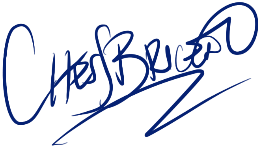 Chess Emmanuel Briceño NuñezContribución de los autoresAcciónAutor principalCoautor 1Coautor 2Coautor 3Coautor 4Coautor 5Concepción de la ideaXBúsqueda y revisión de literaturaXConfección de instrumentosXAplicación de instrumentosXRecopilación de la información resultado de los instrumentos aplicadosXAnálisis estadísticoXConfección de tablas, gráficos e imágenesXConfección de base de datosXAsesoramiento general por la temática abordadaXRedacción del original (primera versión)XRevisión y versión final del artículoXCorrección del artículoXCoordinador de la autoríaXTraducción de términos o información obtenidaXRevisión de la aplicación de la norma bibliográfica aplicadaX